UtahFutures Guide for Counselors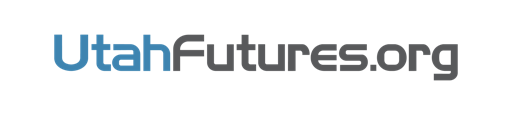 8th Grade LessonTIME:  45 minutesSTUDENT LEARNING OBJECTIVES:  Students will gain awareness of their strengths and weaknesses and how their interests relate to careers.  Students will be introduced to ways to pay for college and the FAFSA.   MATERIALS:  Access to UtahFutures.org websitePrinted Career Profile worksheet for each studentPaying for College – The Financial Aid Order of Operations(also found at UtahFuturesOnRamp.org/training)Kahoot account (if playing the game)OVERVIEW OF INSTRUCTION: Introduction & UtahFutures account setup (5 minutes)Assessing student interests (10 minutes)Creating a Career Profile (20 minutes)Discussing Financial Aid (10 minutes)Instructional PlanHelpful StrategiesStep 1 (5 min)PREPARE1-2 days before your lesson, instruct students to login to UtahFutures or create an account if they do not have one.  Have students recover their passwords and have accounts ready to go before the day of the lesson. Print worksheets for students without UtahFutures accountsWhen setting up new accounts students need to validate their account by clicking the link UtahFutures sent them via email.  Without a valid account, students cannot recover their password.Send directions home with students to help them access their accounts.   Step 1 (5 min)BEGINPost Bell Ringer instructing students to login to accounts.Provide a brief overview of the lesson.  In this lesson students are going to start looking at the path they might take after High School in pursuit of a career.  Introduce the objectives the class will be focusing on.Engage student interest in the lesson by expressing your enthusiasm or sharing a personal story about the importance of College and Career planning. If you have time, include a starter activityStep 2 (10 min)INSTRUCT & ASSESSConfirm that students are logged into their account.Instruct students to navigate to the Interest Profiler. Click Assessments/Activities Click Interest ProfilerAllow students time to take the Traditional or Quick assessmentTraditional:  One question at a time with emoji’sQuick:  Survey of all questions at once.Answer reflection questions and SAVE resultsIf students aren’t logged into their accounts BEFORE starting the assessment they WILL NOT be able to save the assessment.The Traditional and Quick versions ask the same number of questions (60 questions).Step 2 (10 min)DISCUSSHow well do the results from the Interest Profiler reflect your interests?What did you learn about yourself from the results?What makes you excited or disappointed about the results?Try doing the discussion as a think, pair, share to encourage participation. Step 3 (20 min)REFLECTUse the Career Profile worksheet to help students reflect on who they are and how their strengths, weaknesses, interests, and goals relate to careers.Allow enough time for students to research careers based on their interest profiler results.DO NOT CLOSE the UtahFutures Interest Profile results.Step 3 (20 min)RESEARCH CAREERSFrom the results (Holland Codes) instruct students to click on the highest rated Holland Code and find 3 careers they are interested in. Encourage students to compare a few careers looking at the different aspects of the careerStudents can save careers by clicking the grey star on the Career Results page.DISCUSSWhat can you do today to accomplish your career or personal goal?How do your strengths/weaknesses contribute to your career choice?What are some courses you could take now to help you prepare for a career you’re interested in or to improve your ability to attend college? Post questions on the board.  Pair students up and have them take 2 laps around the class while discussing 1 or 2 questions.  Step 4 (10 min)WATCHPlay Video: Paying for College:  The Financial Aid order of Operations.Introduces students to ways to pay for college; Saving, Grants & Scholarships, Work-Study and Student Loans.If you cannot access YouTube, the video is also found at UtahFutures.org/trainingStep 4 (10 min)PLAY & WRAP UPBriefly review the 4 ways to pay for College Play the “UtahFutures:  Paying for School” Kahoot. (If you are unable to play, the questions are listed in the next column.)Inspire students to continue working hard, taking classes that will help them pursue their dreams, and talk to their parents about college.  (Optional) Hand out an exit ticket for feedback and follow-upInstructions for playing Kahoot.Presenter login:  getkahoot.comPresenter needs an accountName of this Kahoot:  UtahFutures: Paying for CollegeStudents go to:  kahoot.it Kahoot Questions:Allows you to earn money to pay for college by working a part-time job?A type of Financial Aid that MUST be paid back.Financial Aid that is given based on merit, athletic ability, talent, or accomplishments.Free money, based on financial need.Putting money aside for college in a Savings account or 529 Savings Plan is a good idea?